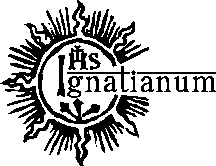 ………………………………………………..…………. Imię i nazwisko pracownika  OŚWIADCZENIE O ZMIANIE DANYCH  OSOBOWYCH/ADRESOWYCHPROSZĘ WYPEŁNIAĆ CZYTELNIEInformuję o zmianie moich danych: (wybrać właściwe i podać aktualne dane)Nazwisko ………………………………………………………..……………………….…………………….……………………..….…………. na podstawie dokumentu:  …………………….………………………………….……………………………………….……..………… z dnia …………………….………….... wydanego przez …………………………….……………………………………....…………….Dowód  osobisty 
seria i numer ……………..………………………………..…..... wydany dnia …….…………..……………………..………….…… przez ……………………….……………………………………………………………………..…………………………………..…………….…Adres  zameldowania/zamieszkania/korespondencji   (zaznaczyć właściwy)................………………………………………….……………………………………..…………………………………………………………………………………………………………………………………..…………..………………………………………………………………..………..Urząd Skarbowy: …………………………….….…...……………………………………………………………………………..…………………….……………………………………………….…….……………………………………………..……...…………………………...……………………………………Własnoręcznym podpisem stwierdzam prawdziwość powyższych danych…………………………………………..……….……………………..                 			           Data i podpis pracownikawersja 3  z dnia 30.01.2019